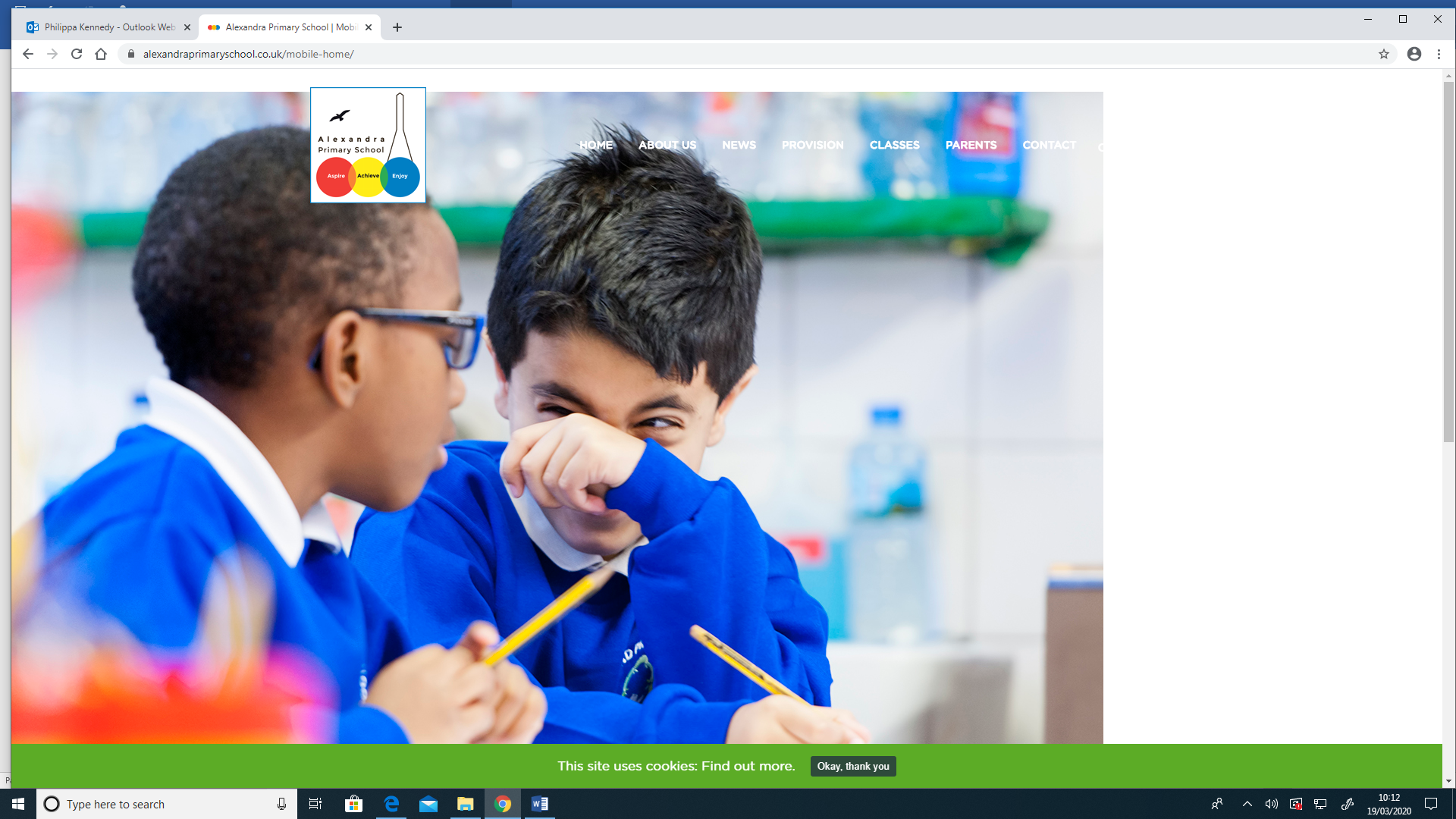 Geography Summer 2 (wc 6th July 2020)LO:  To understand the climate of India Today, we will learn about the climate of India and how this affects the people living there.  Activity 1 https://www.facts-about-india.com/climate-of-india.php Use this webpage to write down three factors affecting the climate of India.  Can you research each physical feature and write down two facts for each feature? 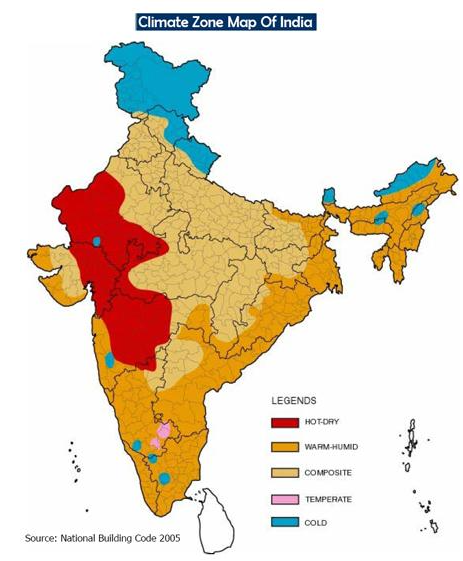 Activity 2 https://kids.britannica.com/students/article/India/275043#202391-toc Use this web page to read further about the climate of India and write down 5 facts that you have discovered. 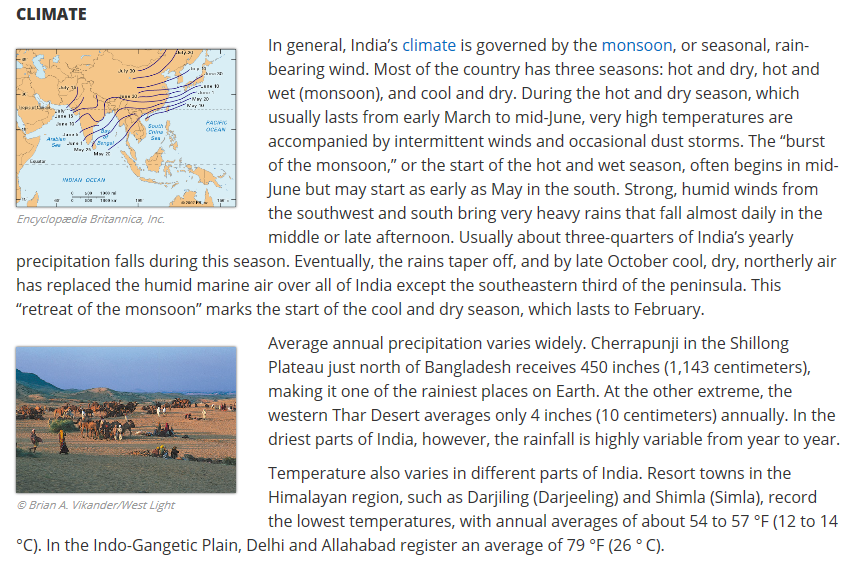 Activity 3https://www.kids-world-travel-guide.com/india-for-kids.html Use this page to read all about India and create a fact sheet to describe India to someone that might not know about. 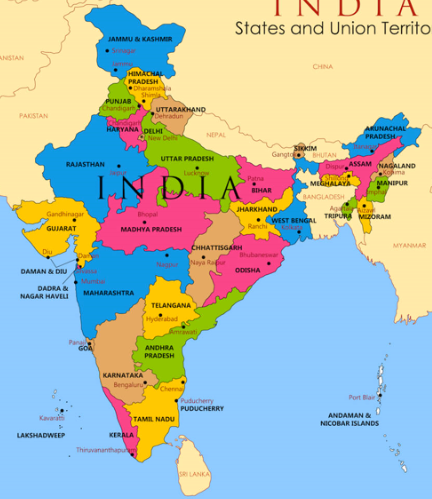 